Tuesday 26th JanuaryMorning Maths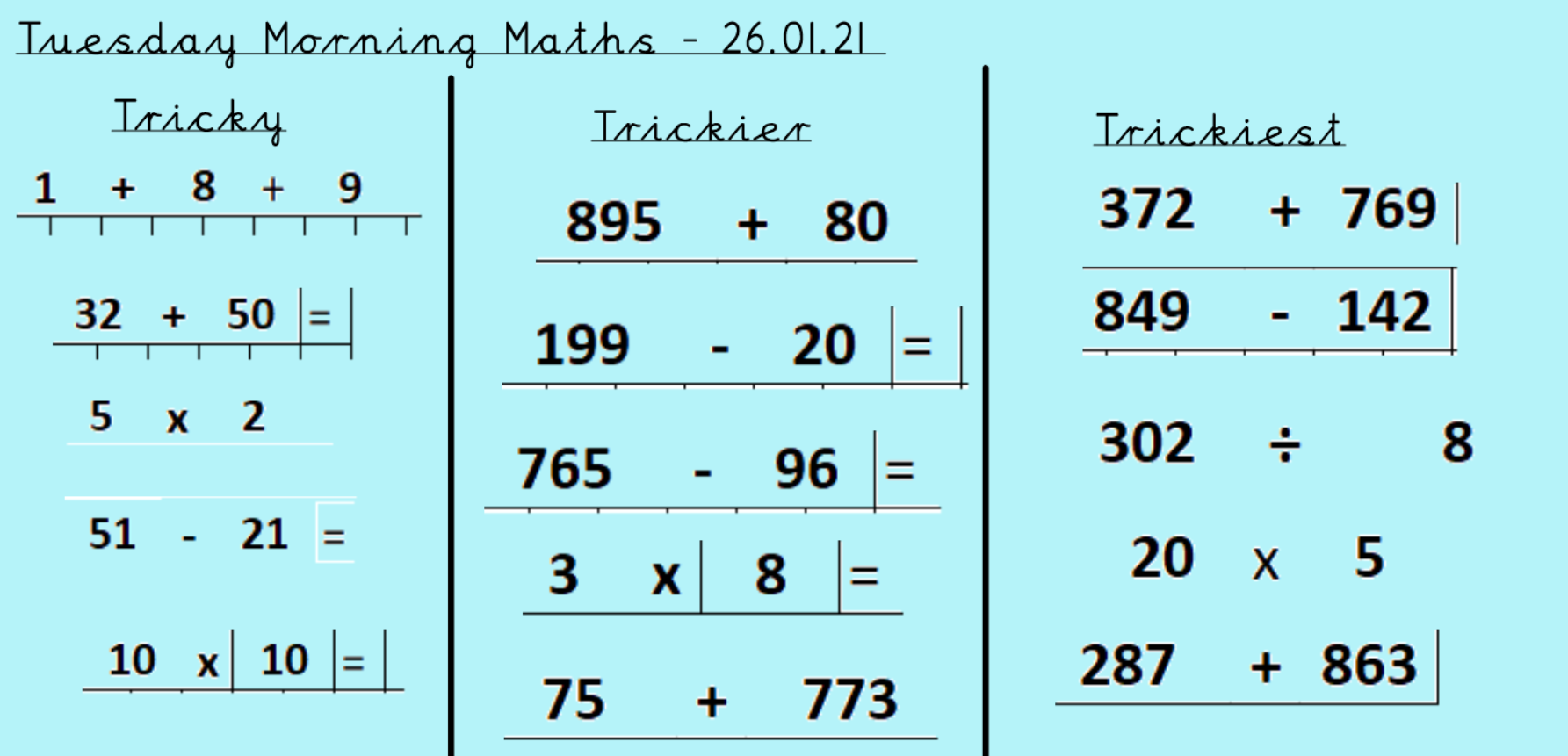 